8.	 Sessio Octava, anni 2020-20211.	Singuli participes de propositis suis feriarum narrant.2.	De Asterige (p. 7)3.	Sequitur lectio Kalevalae4.	Plinius, Epistula 7, 21C. PLINIUS CORNUTO SUO S.1 Pareo, collega carissime, et infirmitati oculorum ut iubes consulo. Nam et huc tecto vehiculo undique inclusus quasi in cubiculo perveni et hic non stilo modo verum etiam lectionibus difficulter sed abstineo, solisque auribus studeo. 2 Cubicula obductis velis opaca nec tamen obscura facio. Cryptoporticus quoque adopertis inferioribus fenestris tantum umbrae quantum luminis habet. Sic paulatim lucem ferre condisco. 3 Balineum assumo quia prodest, vinum quia non nocet, parcissime tamen. Ita assuevi, et nunc custos adest. 4 Gallinam ut a te missam libenter accepi; quam satis acribus oculis, quamquam adhuc lippus, pinguissimam vidi. Vale.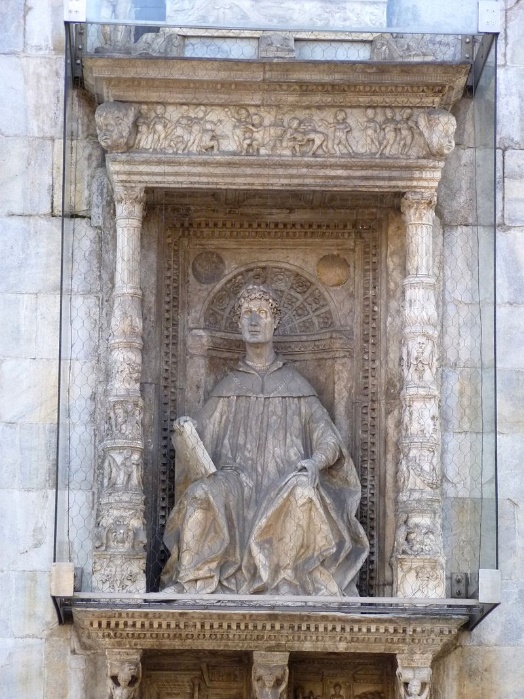 